/08 RM 03320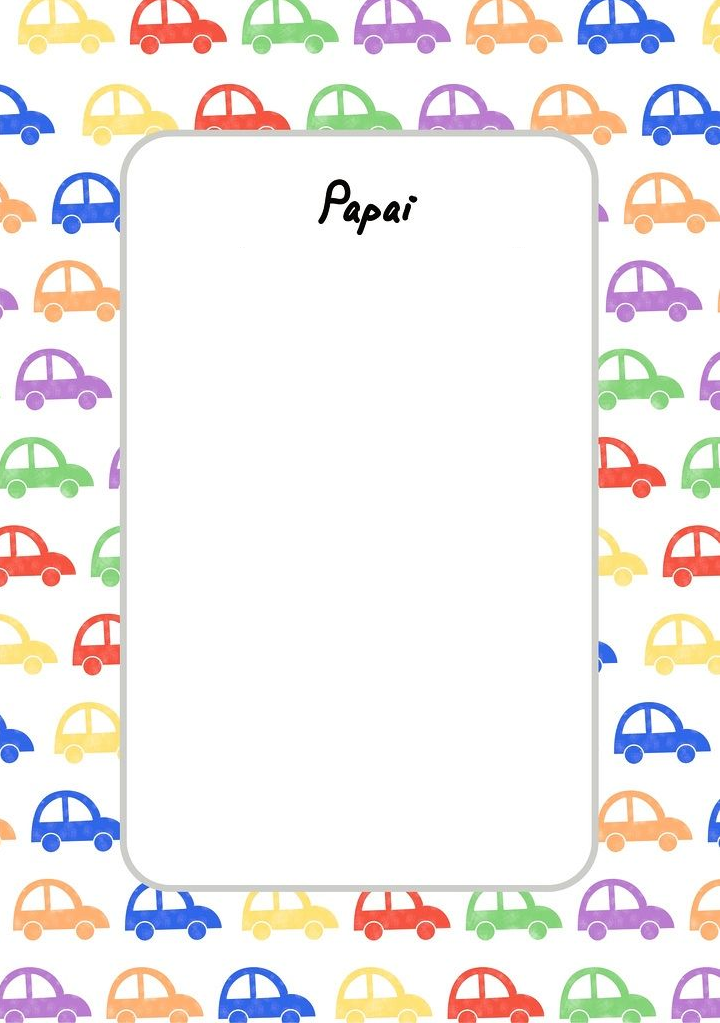 